Na dva listića koje si napravio prošli školski sat nacrtaj jednaku životinju (tako da dobiješ 6 parova istih sličica za igru Memory).na primjer na 2 papirića ribu, na 2 mačku….SLIKA PRIMJERA: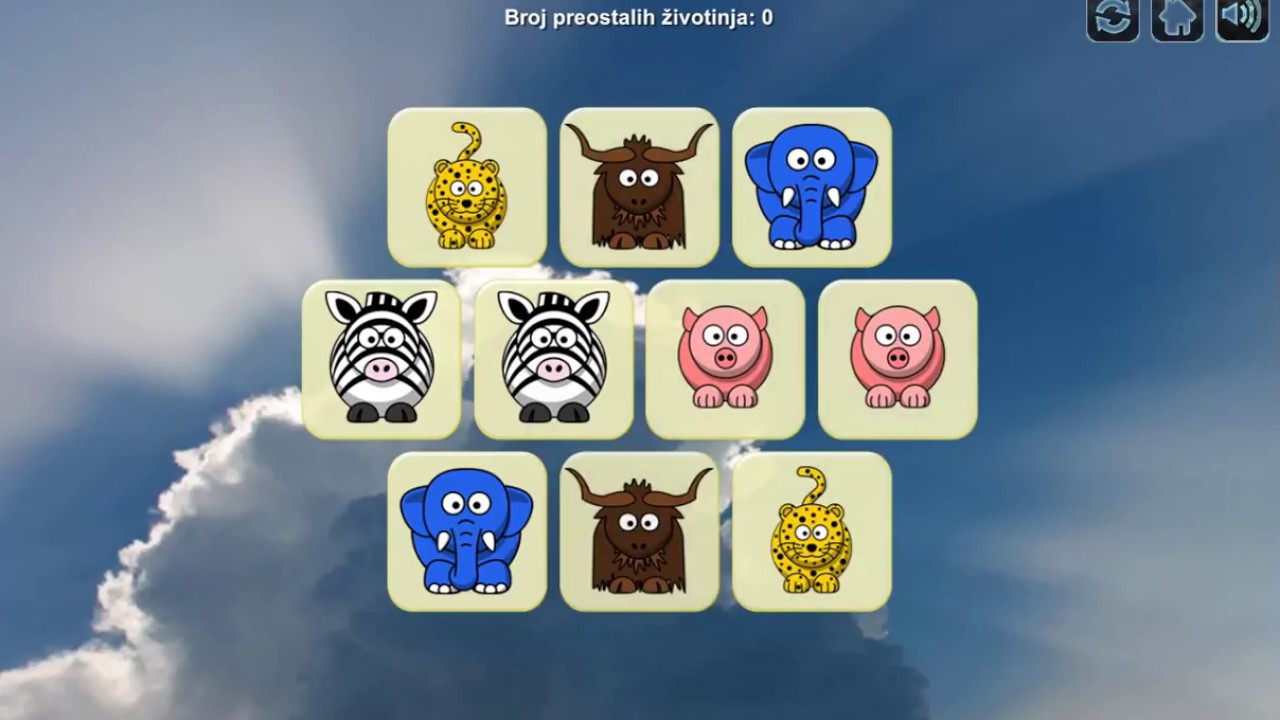 